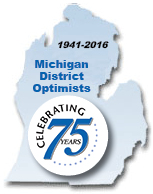 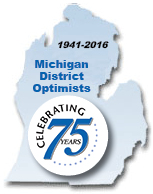 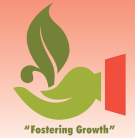 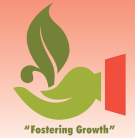 MICHIGAN DISTRICT 1ST QUARTER CONFERENCENOVEMBER 11-12-2016MARRIOTT CENTERPOINT HOTEL3600 CENTERPOINT PARKWAYPONTIAC, MI  48341Please use a separate form for each Optimist MemberEach Club is encouraged to be represented at lunchtime during roll call.Name: ___________________________________________Contact Phone Number: _____________________________Email: ___________________________________________Club Name: ______________________________________Zone: _______  District Meeting First Timer? Yes ___No __2016-2017 Office:__________________________________If attending: Spouse/Guest Name: _____________________Agenda for Friday, November 11, 20165:00 pm –6:00 pm: Registration6:00 pm – 7:15 pm VIP Reception for	OI Vice President George Clark7:30 pm – 9 pm: Executive Committee Meeting7:15 pm – MI District HospitalityAgenda for Saturday, November 12, 20166:30 am  –  7:30   am: Registration7:00 am  –  8:15   am: Breakfast Meetings8:45 am  –  9:50   am: General Session will begin promptly9:50 am  –  10:20 am: Roundtable Discussions10:30 am -  11:15 am: Breakout Session 111:25 am – 12:10 pm: Breakout Session 212:20 pm – 1:30  pm: Lunch     Keynote Speaker: OI Vice President George Clark1:30 pm – 1:40 pm: Break1:40 pm – 2:20 pm: Zone Meetings2:20 pm – 2:40 pm: Break2:30 pm – 3:30 pm: Afternoon Session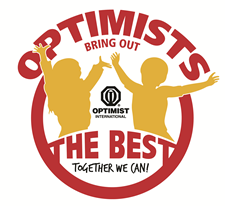 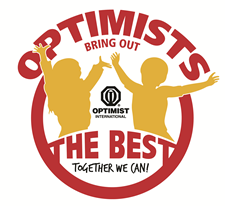 